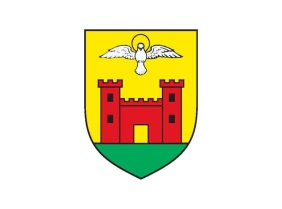 REPUBLIKA HRVATSKABJELOVARSKO-BILOGORSKA ŽUPANIJAOPĆINA ĐULOVAC        Općinsko vijećeKlasa: 400-06/17-01/1-6	Ur. broj: 2111/05-01-19-01Đulovac,  06. svibanj 2019.Na temelju čl. 109 Zakona o proračunu (NN (87/8,136/12 i 15/15) i članka 31. Statuta Općine Đulovac  ("Službeni glasnik Općine Đulovac" br 2/XII Službeni glasnik Općine Đulovac br.2/XII , 4/XIII i 2/2018-Statutarna Odluke o izmjeni i dopuni Statuta Općine Đulovac“), a po prijedlogu Općinskog načelnika , Općinsko vijeće  Općine Đulovac na 14. sjednici VII. Saziva održanoj dana 6. svibnja 2019. donosiGODIŠNJI IZVJEŠTAJ O IZVRŠENJU PRORAČUNA OPĆINE ĐULOVAC ZA 2018. GODINU	I. OPĆI DIOČlanak 1.Proračun Općine Đulovac za razdoblje 01.01.2018.g. do 31.12.2018.  (u daljnjem tekstu: Proračun) ostvaren je kako slijedi:Članak 2.Prihodi i rashodi, te primici i izdaci po ekonomskoj klasifikaciji utvrđuju se u Računu prihoda i rashoda i Računu financiranja za razdoblje siječanj - prosinac 2018. godine .Članak 3.Izvještaj o zaduživanju na domaćem i  stranom tržištu novca i kapitala, Izvještaj o korištenju proračunske pričuve, Izvještaj o danim jamstvima i izdacima po jamstvima, Obrazloženje ostvarenja prihoda i primitaka,  rashoda i izdataka sastavni su dio godišnjeg izvještaja o izvršenju Proračuna Općine Đulovac za razdoblje 01.01.2018. do 31.12.2018.Članak 4. Godišnji izvještaj o izvršenju proračuna Općine Đulovac za razdoblje 01.01.2018. g. do 31.12.2018. g. stupa na snagu osmog dana od dana objave  u "Službenom glasniku Općine Đulovac" a objavit će se i na internetskim stranicama Općine Đulovac.Klasa: 400-06/17-01/1-6Ur. broj: 2111/05-01-19-01Đulovac, 06. svibanj 2019.Predsjednik Općinskog vijećaAugustin Čović,v.r.PRILOG:I. OPĆI DIOA) OPĆI DIO-PRIHODI I PRIMICIA) OPĆI DIO- RASHODI I IZDACIB) OPĆI DIO -RAČUN FINANCIRANJAC) OPĆI DIO – RASPOLOŽIVA SREDSTVAII. POSEBNI DIO RASHODI I IZDACI (po organizacijskoj i programskoj klasifikaciji te razini odjeljka ekonomske klasifikacije,III. OBRAZLOŽENJE PRORAČUNAI. OPĆI DIOGODIŠNJI IZVJEŠTAJ O IZVRŠENJU PRORAČUNA OPĆINE ĐULOVAC ZA 2018.	GODINUA.	OPĆI DIO PRORAČUNA - PRIHODI PO EKONOMSKOJ KLASIFIKACIJI [T-2]	Račun/ 	Opis	Ostvarenje 2017	Plan	Ostvarenje 2018	Indeks	Indeks	Pozicija	5/3	5/4	6	Prihodi poslovanja	7.173.364,64	12.651.225,00	11.194.636,65	156,06%	88,49%	61	Prihodi od poreza	1.362.430,65	5.894.000,00	5.925.879,85	434,95%	100,54%	611	Porez i prirez na dohodak	824.894,01	5.610.000,00	5.638.567,41	683,55%	100,51%	6111	Porez i prirez na dohodak od 	824.894,01	5.638.567,41	683,55%	nesamostalnog rada 	613	Porezi na imovinu	523.028,78	271.000,00	274.779,01	52,54%	101,39%	6131	Stalni porezi na nepokretnu imovinu 	523.028,78	274.779,01	52,54%	(zemlju, zgrade, kuće i ostalo)	614	Porezi na robu i usluge	14.507,86	13.000,00	12.533,43	86,39%	96,41%	6142	Porez na promet	14.213,26	12.533,43	88,18%	6145	Porezi na korištenje dobara ili izvođenje	294,60	0,00	0,00%	 aktivnosti	63	Pomoći iz inozemstva (darovnice) i	4.716.339,19	5.612.225,00	4.186.631,29	88,77%	74,60%	 od subjekata unutar opće države	632	Pomoći od međunarodnih organizacija	0,00	2.931.225,00	2.431.357,31	82,95%	6324	Kapitalne pomoći od institucija i tijela EU	0,00	2.431.357,31	633	Pomoći iz proračuna 	3.961.819,95	1.571.000,00	691.200,00	17,45%	44,00%	6331	Tekuće pomoći iz proračuna	3.261.819,95	141.200,00	4,33%	6332	Kapitalne pomoći iz proračuna 	700.000,00	550.000,00	78,57%	634	Pomoći od ostalih subjekata unutar 	754.519,24	1.110.000,00	1.064.073,98	141,03%	95,86%	opće države	6341	Tekuće pomoći od ostalih subjekata 	754.519,24	1.064.073,98	141,03%	unutar opće države	64	Prihodi od imovine	463.726,45	412.000,00	412.018,25	88,85%	100,00%	641	Prihodi od financijske imovine	2.587,64	2.000,00	1.066,18	41,20%	53,31%	6413	Kamate na oročena sredstva i depozite 	2.587,64	1.066,18	41,20%	po viđenju	642	Prihodi od nefinancijske imovine	461.138,81	410.000,00	410.952,07	89,12%	100,23%	6421	Naknade za koncesije	34.430,52	13.440,52	39,04%	6422	Prihodi od zakupa i iznajmljivanja 	286.261,45	271.291,36	94,77%	imovine	6423	Ostali prihodi od nefinancijske imovine	82.404,26	91.161,48	110,63%	6429	Ostali prihodi od nefinancijske imovine	58.042,58	35.058,71	60,40%	65	Prihodi od administrativnih 	630.868,35	733.000,00	670.107,26	106,22%	91,42%	pristojbi i po posebnim propisima	652	Prihodi po posebnim propisima	616.721,64	711.000,00	656.999,76	106,53%	92,41%	6522	Prihodi vodoprivrede	4.679,93	3.724,73	79,59%	6524	Doprinosi za šume	584.751,59	649.400,24	111,06%	6525	Mjesni samodoprinos	22.221,60	0,00	0,00%	6526	Ostali nespomenuti prihodi 	5.068,52	3.874,79	76,45%	653	Komunalni doprinosi i naknade	14.146,71	22.000,00	13.107,50	92,65%	59,58%	6531	Komunalni doprinosi	3.340,44	11.472,33	343,44%	6532	Komunalne naknade	10.806,27	1.635,17	15,13%	7	Prihodi od prodaje 	108.631,85	133.000,00	120.719,85	111,13%	90,77%	nefinancijske imovine	72	Prihodi od prodaje proizvedene 	108.631,85	133.000,00	120.719,85	111,13%	90,77%	dugotrajne imovine	721	Prihodi od prodaje građevinskih objekata	108.631,85	133.000,00	120.719,85	111,13%	90,77%	7211	Stambeni objekti	108.631,85	120.719,85	111,13%	7212	Poslovni objekti	0,00	0,00	UKUPNO	7.281.996,49	12.784.225,00	11.315.356,50	155,39%	88,51%GODIŠNJI IZVJEŠTAJ O IZVRŠENJU PRORAČUNA OPĆINE ĐULOVAC ZA 2018. 	GODINUA.	OPĆI DIO PRORAČUNA - RASHODI PO EKONOMSKOJ KLASIFIKACIJI [T-3]	Račun/ 	Opis	Ostvarenje 2017	Plan	Ostvarenje 2018	Indeks	Indeks	Pozicija	5/3	5/4	3	Rashodi poslovanja	5.060.122,57	6.555.600,00	5.987.115,64	118,32%	91,33%	31	Rashodi za zaposlene	1.151.354,28	1.683.600,00	1.618.045,19	140,53%	96,11%	311	Plaće	932.551,35	1.376.000,00	1.327.314,71	142,33%	96,46%	3111	Plaće za redovan rad	932.551,35	1.327.314,71	142,33%	312	Ostali rashodi za zaposlene	62.646,10	89.600,00	89.112,84	142,25%	99,46%	3121	Ostali rashodi za zaposlene	62.646,10	89.112,84	142,25%	313	Doprinosi na plaće	156.156,83	218.000,00	201.617,64	129,11%	92,49%	3132	Doprinosi za zdravstveno osiguranje	141.663,42	171.391,11	120,98%	3133	Doprinosi za zapošljavanje	14.493,41	30.226,53	208,55%	32	Materijalni rashodi	2.523.007,01	3.285.000,00	2.909.435,07	115,32%	88,57%	321	Naknade troškova zaposlenima	90.642,92	121.000,00	107.469,49	118,56%	88,82%	3212	Naknade za prijevoz, za rad na terenu i 	66.951,65	75.525,17	112,81%	odvojeni život	3213	Stručno usavršavanje zaposlenika	2.890,00	3.710,00	128,37%	3214	Ostale naknade troškova zaposlenima	20.801,27	28.234,32	135,73%	322	Rashodi za materijal i energiju	478.932,44	594.000,00	543.709,18	113,53%	91,53%	3221	Uredski materijal i ostali materijalni 	76.899,64	121.288,28	157,72%	rashodi	3222	Materijal i sirovine	156.800,00	189.300,00	120,73%	3223	Energija	165.101,63	168.108,65	101,82%	3224	Mat. i dijelovi za tekuće i investicijsko 	79.412,67	57.131,40	71,94%	održavanje	3225	Sitni inventar i auto gume	718,50	7.880,85	1096,85%	323	Rashodi za usluge	1.630.820,01	2.205.000,00	1.901.508,80	116,60%	86,24%	3231	Usluge telefona, pošte i prijevoza	112.228,34	129.393,34	115,29%	3232	Usluge tekućeg i investicijskog 	893.589,70	885.957,07	99,15%	održavanja	3233	Usluge promidžbe i informiranja	73.575,71	80.275,84	109,11%	3234	Komunalne usluge	261.625,21	323.067,08	123,48%	3236	Zdravstvene i veterinarske usluge	3.750,00	6.025,06	160,67%	3237	Intelektualne i osobne usluge	121.723,74	190.336,23	156,37%	3238	Računalne usluge	33.666,91	25.029,80	74,35%	3239	Ostale usluge	130.660,40	261.424,38	200,08%	329	Ostali nespomenuti rashodi poslovanja	322.611,64	365.000,00	356.747,60	110,58%	97,74%	3291	Naknade za rad predstavničkih i izvršnih	278.154,79	314.785,28	113,17%	 tijela, povjerenstava i slično	3292	Premije osiguranja	21.540,45	28.712,94	133,30%	3293	Reprezentacija	22.916,40	13.249,38	57,82%	3299	Ostali nespomenuti rashodi poslovanja	0,00	0,00	34	Financijski rashodi	21.152,61	37.000,00	32.581,06	154,03%	88,06%	343	Ostali financijski rashodi	21.152,61	37.000,00	32.581,06	154,03%	88,06%	3431	Bankarske usluge i usluge platnog 	12.741,40	15.707,79	123,28%	prometa	3434	Ostali nespomenuti financijski rashodi	8.411,21	16.873,27	200,60%	35	Subvencije	125.432,77	148.000,00	114.918,83	91,62%	77,65%	352	Subvencije trgovačkim društvima, 	125.432,77	148.000,00	114.918,83	91,62%	77,65%	obrtnicima, malim i srednjim 	poduzetnicima izvan javnog sektora	3523	Subvencije poljoprivrednicima, 	125.432,77	114.918,83	91,62%	obrtnicima, malim i srednjim 	poduzetnicima	36	Pomoći dane u inozemstvo i unutar	153.323,02	205.000,00	211.373,37	137,86%	103,11%	 opće države	363	Pomoći unutar opće države	153.323,02	205.000,00	211.373,37	137,86%	103,11%	3631	Tekuće pomoći unutar opće države	153.323,02	211.373,37	137,86%	37	Naknade građanima i kućanstvima 	552.210,04	684.000,00	612.867,89	110,98%	89,60%	na temelju osiguranja i druge 	naknade	372	Ostale naknade građanima i 	552.210,04	684.000,00	612.867,89	110,98%	89,60%	kućanstvima iz proračuna	3721	Naknade građanima i kućanstvima u 	293.156,40	397.340,00	135,54%	novcu	3722	Naknade građanima i kućanstvima u 	259.053,64	215.527,89	83,20%	naravi	38	Ostali rashodi	533.642,84	513.000,00	487.894,23	91,43%	95,11%	381	Tekuće donacije	487.147,08	441.000,00	429.930,76	88,25%	97,49%	3811	Tekuće donacije u novcu	487.147,08	429.930,76	88,25%	383	Kazne, penali i naknade štete	46.495,76	72.000,00	57.963,47	124,66%	80,50%	3831	Naknade šteta pravnim i fizičkim 	46.495,76	57.963,47	124,66%	osobama	4	Rashodi za nabavu 	2.717.114,08	6.228.625,00	5.690.496,05	209,43%	91,36%	nefinancijske imovine	41	Rashodi za nabavu neproizvedene 	0,00	35.000,00	30.137,24	86,11%	imovine	411	Materijalna imovina - prirodna 	0,00	35.000,00	30.137,24	86,11%	bogatstva	4111	Zemljište	0,00	30.137,24	42	Rashodi za nabavu proizvedene 	2.673.364,08	5.959.000,00	5.634.108,81	210,75%	94,55%	dugotrajne imovine	421	Građevinski objekti	2.334.656,90	5.084.000,00	4.482.435,12	192,00%	88,17%	4212	Poslovni objekti	99.868,55	739.751,37	740,73%	4213	Ceste, željeznice i slični građevinski 	1.528.453,48	3.385.235,48	221,48%	objekti	4214	Ostali građevinski objekti	706.334,87	357.448,27	50,61%	422	Postrojenja i oprema	72.457,18	77.000,00	67.642,44	93,36%	87,85%	4221	Uredska oprema i namještaj	31.164,05	21.053,06	67,56%	4223	Oprema za održavanje i zaštitu	32.593,13	0,00	0,00%	4227	Uređaji, strojevi i oprema za ostale 	8.700,00	46.589,38	535,51%	namjene	423	Prijevozna sredstva	0,00	68.000,00	68.000,00	100,00%	4231	Prijevozna sredstva u cestovnom 	0,00	68.000,00	prometu	426	Nematerijalna proizvedena imovina	266.250,00	730.000,00	1.016.031,25	381,61%	139,18%	4262	Ulaganja u računalne programe	18.750,00	15.000,00	80,00%	4264	Ostala nematerijalna proizvedena 	247.500,00	1.001.031,25	404,46%	imovina	45	Rashodi za dodatna ulaganja na 	43.750,00	234.625,00	26.250,00	60,00%	11,19%	nefinancijskoj imovini	451	Dodatna ulaganja na građevinskim 	43.750,00	234.625,00	26.250,00	60,00%	11,19%	objektima	4511	Dodatna ulaganja na građevinskim 	43.750,00	26.250,00	60,00%	objektima	UKUPNO	7.777.236,65	12.784.225,00	11.677.611,69	150,15%	91,34%GODIŠNJI IZVJEŠTAJ O IZVRŠENJU PRORAČUNA OPĆINE ĐULOVAC ZA 	2018. GODINU	OPĆI DIO PRORAČUNA - PRIHODI PREMA IZVORIMA FINANCIRANJA [T-4]	IzvorID	Opis	Ostvarenje 2017	Plan	Ostvarenje 2018	Indeks	4/3	110	Opći prihodi i primici	1.365.018,29	5.896.000,00	5.926.946,03	431,94%	410	Prihodi za posebne namjene	1.092.007,16	1.143.000,00	1.081.059,33	104,67%	510	Pomoći	4.716.339,19	5.612.225,00	4.186.631,29	119,00%	710	Prihodi od nefin.imovine i 	108.631,85	133.000,00	120.719,85	122,43%	nadoknade šteta od osig	UKUPNO	7.281.996,49	12.784.225,00	11.315.356,50	175,56%GODIŠNJI IZVJEŠTAJ O IZVRŠENJU PRORAČUNA OPĆINE ĐULOVAC ZA 	2018. GODINU	OPĆI DIO PRORAČUNA - RASHODI PREMA IZVORIMA FINANCIRANJA [T-5]	IzvorID	Opis	Ostvarenje 2017	Plan	Ostvarenje 2018	Indeks	4/3	110	Opći prihodi i primici	1.291.446,58	2.974.000,00	2.948.849,29	230,28%	310	Vlastiti prihodi	1.072.422,19	600.000,00	696.694,03	55,95%	410	Prihodi za posebne namjene	1.742.193,76	1.856.600,00	1.629.037,83	106,57%	510	Pomoći	3.411.466,19	7.241.625,00	6.311.784,89	212,27%	610	Donacije	0,00	47.000,00	43.830,53	710	Prihodi od nefin.imovine i 	259.707,93	65.000,00	47.415,12	25,03%	nadoknade šteta od osigUKUPNO	7.777.236,65	12.784.225,00	11.677.611,69	164,38%GODIŠNJI IZVJEŠTAJ O IZVRŠENJU PRORAČUNA OPĆINE ĐULOVAC ZA 2018. GODINU	OPĆI DIO PRORAČUNA - RASHODI PREMA FUNKCIJSKOJ KLASIFIKACIJI [T-6]	Funk.	Opis	Ostvarenje 2017	Plan	Ostvarenje 2018	Indeks	Indeks	5/3	5/4	1	2	3	4	5	6	7	01	Opće javne usluge  	3.385.013,14	4.643.600,00	4.730.949,54	1,40	1,02	010	Opće javne usluge  	368.826,09	1.601.000,00	1.794.569,12	4,87	1,12	0100	Opće javne usluge  	368.826,09	1.601.000,00	1.794.569,12	4,87	1,12	011	Izvršna i zakonodavna tijela, financijski i fiskalni poslovi, vanjski 	1.586.641,26	1.101.000,00	1.191.975,54	0,75	1,08	poslovi  	0110	Izvršna i zakonodavna tijela, financijski i fiskalni poslovi, vanjski poslovi  	1.091.875,19	688.000,00	771.382,65	0,71	1,12	0111	Izvršna i zakonodavna tijela	494.766,07	413.000,00	420.592,89	0,85	1,02	013	Opće usluge  	1.409.841,68	1.906.600,00	1.713.206,34	1,22	0,90	0131	Opće usluge vezane uz službenike	595.394,32	715.600,00	665.774,92	1,12	0,93	0133	Ostale opće usluge	814.447,36	1.191.000,00	1.047.431,42	1,29	0,88	017	Transakcije vezane uz javni dug  	19.704,11	35.000,00	31.198,54	1,58	0,89	0170	Transakcije vezane uz javni dug  	19.704,11	35.000,00	31.198,54	1,58	0,89	03	Javni red i sigurnost  	272.822,40	371.000,00	364.328,37	1,34	0,98	032	Usluge protupožarne zaštite  	272.822,40	371.000,00	364.328,37	1,34	0,98	0320	Usluge protupožarne zaštite  	272.822,40	371.000,00	364.328,37	1,34	0,98	04	Ekonomski poslovi  	2.100.606,92	5.241.000,00	4.463.908,13	2,13	0,85	041	Opći ekonomski, trgovački i poslovi vezani uz rad  	0,00	35.000,00	30.137,24	0,86	0411	Opći ekonomski i trgovački poslovi	0,00	35.000,00	30.137,24	0,86	042	Poljoprivreda, šumarstvo, ribarstvo i lov  	6.057,77	68.000,00	16.414,19	2,71	0,24	0421	Poljoprivreda	6.057,77	68.000,00	16.414,19	2,71	0,24	043	Gorivo i energija  	0,00	110.000,00	108.918,75	0,99	0436	Ostale vrste energije	0,00	110.000,00	108.918,75	0,99	044	Rudarstvo, proizvodnja i građevinarstvo  	119.375,00	80.000,00	98.504,64	0,83	1,23	0442	Proizvodnja	119.375,00	80.000,00	98.504,64	0,83	1,23	045	Promet  	1.022.730,46	1.171.000,00	1.028.347,86	1,01	0,88	0451	Cestovni promet	1.022.730,46	1.171.000,00	1.028.347,86	1,01	0,88	049	Ekonomski poslovi koji nisu drugdje svrstani  	952.443,69	3.777.000,00	3.181.585,45	3,34	0,84	0490	Ekonomski poslovi koji nisu drugdje svrstani  	952.443,69	3.777.000,00	3.181.585,45	3,34	0,84	05	Zaštita okoliša  	9.375,00	35.000,00	29.375,00	3,13	0,84	050	Zaštita okoliša  	0,00	30.000,00	29.375,00	0,98	0500	Zaštita okoliša  	0,00	30.000,00	29.375,00	0,98	051	Gospodarenje otpadom  	9.375,00	5.000,00	0,00	0,00	0,00	0510	Gospodarenje otpadom  	9.375,00	5.000,00	0,00	0,00	0,00	06	Usluge unaprjeđenja stanovanja i zajednice  	619.767,58	732.625,00	515.230,77	0,83	0,70	062	Razvoj zajednice  	412.660,75	382.625,00	166.611,15	0,40	0,44	0620	Razvoj zajednice  	412.660,75	382.625,00	166.611,15	0,40	0,44	063	Opskrba vodom  	10.720,30	150.000,00	147.904,36	13,80	0,99	0630	Opskrba vodom  	10.720,30	150.000,00	147.904,36	13,80	0,99	064	Ulična rasvjeta  	196.386,53	200.000,00	200.715,26	1,02	1,00	0640	Ulična rasvjeta  	196.386,53	200.000,00	200.715,26	1,02	1,00	07	Zdravstvo  	56.975,00	100.000,00	70.745,11	1,24	0,71	076	Poslovi i usluge zdravstva koji nisu drugdje svrstani  	56.975,00	100.000,00	70.745,11	1,24	0,71	0760	Poslovi i usluge zdravstva koji nisu drugdje svrstani  	56.975,00	100.000,00	70.745,11	1,24	0,71	08	Rekreacija, kultura i religija  	295.562,22	90.000,00	85.593,71	0,29	0,95	081	Službe rekreacije i sporta  	70.000,00	84.000,00	82.000,00	1,17	0,98	0810	Službe rekreacije i sporta  	70.000,00	84.000,00	82.000,00	1,17	0,98	084	Religijske i druge službe zajednice  	10.000,00	0,00	0,00	0,00	0840	Religijske i druge službe zajednice  	10.000,00	0,00	0,00	0,00	086	Rashodi za rekreaciju, kulturu i religiju koji nisu drugdje svrstani  	215.562,22	6.000,00	3.593,71	0,02	0,60	0860	Rashodi za rekreaciju, kulturu i religiju koji nisu drugdje svrstani  	215.562,22	6.000,00	3.593,71	0,02	0,60	09	Obrazovanje  	488.861,59	866.000,00	776.281,53	1,59	0,90		091	Predškolsko i osnovno obrazovanje  	320.861,59	711.000,00	629.213,17	1,96	0,88	0910	Predškolsko i osnovno obrazovanje  	25.146,93	75.000,00	35.390,79	1,41	0,47	0911	Predškolsko obrazovanje	295.714,66	636.000,00	593.822,38	2,01	0,93	095	Obrazovanje koje se ne može definirati po stupnju  	168.000,00	155.000,00	147.068,36	0,88	0,95	0950	Obrazovanje koje se ne može definirati po stupnju  	168.000,00	155.000,00	147.068,36	0,88	0,95	10	Socijalna zaštita  	548.252,80	705.000,00	641.199,53	1,17	0,91	104	Obitelj i djeca  	411.252,80	529.000,00	465.799,53	1,13	0,88	1040	Obitelj i djeca  	411.252,80	529.000,00	465.799,53	1,13	0,88	109	Aktivnosti socijalne zaštite koje nisu drugdje svrstane  	137.000,00	176.000,00	175.400,00	1,28	1,00	1090	Aktivnosti socijalne zaštite koje nisu drugdje svrstane  	137.000,00	176.000,00	175.400,00	1,28	1,00	UKUPNO	7.777.236,65	12.784.225,00	11.677.611,69	1,50	0,91GODIŠNJI IZVJEŠTAJ O IZVRŠENJU PRORAČUNA ZA 2018. GODINUB. RAČUN FINANCIRANJA/ZADUŽIVANJA	Račun/ 	Opis	Ostvareno sa 	Plan proračuna 	Plan proračuna 	Ostvareno sa 	Indeks	Indeks	Pozicija	31.12.2017.	2018.	2018 - II. 	31.12.2018.	6/3	6/5	1	2	3	4	5	6	7	8	5	Izdaci za financijsku imovinu i otplate 	0,00	100.000,00	100.000,00	0,00	0,00%	zajmova	54	Izdaci za otplatu glavnice primljenih zajmova	0,00	100.000,00	100.000,00	0,00	0,00%	544	Otplata glavnice primljenih zajmova od banaka i 	0,00	00,00	100.000,00	0,00	0,00%	ostalih financijskih institucija izvan javnog sektora	5445	Otplata glavnice primljenih kredita i zajmova od 	0,00	0,00	ostalih tuzemnih financijskih institucija izvan 	8	Primici od financijske imovine i 	0,00	00,00	00,00	0,00	0,00%	84	Primici od zaduživanja	0,00	00,00	00,00	0,00	0,00%	844	Primljeni zajmovi od banaka i ostalih financijskih 	0,00	00,00	00,00	0,00	0,00%	institucija izvan javnog sektora	8445	Primljeni krediti i zajmovi od ostalih tuzemnih 	0,00	0,00	financijskih institucija izvan javnog sektora	UKUPNO	0,00	00,00	00,00	0,00	0,00%C. RASPOLOŽIVA SREDSTVA	Račun/ 	Opis	Ostvareno   	Plan proračuna 	Tekući Plan  	Ostvareno sa 	Indeks	Indeks	Pozicija	2017.	2018.	2018.	31.12.2018.	6/3	6/5	1	2	3	4	5	6	7	8	9	Vlastiti izvori	0,00	00,00	545.109,93	0,00	0,00%	92	Rezultat poslovanja	0,00	00,00	545.109,93	0,00	0,00%	922	Višak/manjak prihoda	0,00	00,00	545.109,93	0,00	0,00%	9221	Višak prihoda	0,00	0,00	UKUPNO	0,00	00,00	545.109,93	0,00	0,00%	II. POSEBNI DIO	GODIŠNJI IZVJEŠTAJ O IZVRŠENJU PRORAČUNA OPĆINE ĐULOVAC ZA 2018. 	GODINU	POSEBNI DIO PREMA ORGANIZACIJSKOJ KLASIFIKACIJI [T-10]	Račun/	Opis	Plan	Ostvarenje 2018	Indeks	Pozicija	4/3RAZDJEL	OPĆINA ĐULOVAC	12.784.225,00	11.677.611,69	91,34%	001	00110GLAVA	PREDSTAVNIČKO I IZVRŠNO TIJELO	397.000,00	391.660,22	98,65%	329	Ostali nespomenuti rashodi poslovanja	260.000,00	271.165,99	104,29%	3291	Naknade za rad predstavničkih i izvršnih tijela, povjerenstava i slično	271.165,99	381	Tekuće donacije	65.000,00	62.530,76	96,20%	3811	Tekuće donacije u novcu	62.530,76	383	Kazne, penali i naknade štete	72.000,00	57.963,47	80,50%	3831	Naknade šteta pravnim i fizičkim osobama	57.963,47	00120GLAVA	JEDINSTVENI UPRAVNI ODJEL	12.387.225,00	11.285.951,47	91,11%	311	Plaće	1.376.000,00	1.327.314,71	96,46%	3111	Plaće za redovan rad	1.327.314,71	312	Ostali rashodi za zaposlene	89.600,00	89.112,84	99,46%	3121	Ostali rashodi za zaposlene	89.112,84	313	Doprinosi na plaće	218.000,00	201.617,64	92,49%	3132	Doprinosi za zdravstveno osiguranje	171.391,11	3133	Doprinosi za zapošljavanje	30.226,53	321	Naknade troškova zaposlenima	121.000,00	107.469,49	88,82%	3212	Naknade za prijevoz, za rad na terenu i odvojeni život	75.525,17	3213	Stručno usavršavanje zaposlenika	3.710,00	3214	Ostale naknade troškova zaposlenima	28.234,32	322	Rashodi za materijal i energiju	594.000,00	543.709,18	91,53%	3221	Uredski materijal i ostali materijalni rashodi	121.288,28	3222	Materijal i sirovine	189.300,00	3223	Energija	168.108,65	3224	Mat. i dijelovi za tekuće i investicijsko održavanje	57.131,40	3225	Sitni inventar i auto gume	7.880,85	323	Rashodi za usluge	2.205.000,00	1.901.508,80	86,24%	3231	Usluge telefona, pošte i prijevoza	129.393,34	3232	Usluge tekućeg i investicijskog održavanja	885.957,07	3233	Usluge promidžbe i informiranja	80.275,84	3234	Komunalne usluge	323.067,08	3236	Zdravstvene i veterinarske usluge	6.025,06	3237	Intelektualne i osobne usluge	190.336,23	3238	Računalne usluge	25.029,80	3239	Ostale usluge	261.424,38	329	Ostali nespomenuti rashodi poslovanja	105.000,00	85.581,61	81,51%	3291	Naknade za rad predstavničkih i izvršnih tijela, povjerenstava i slično	43.619,29	3292	Premije osiguranja	28.712,94	3293	Reprezentacija	13.249,38	3299	Ostali nespomenuti rashodi poslovanja	0,00	343	Ostali financijski rashodi	37.000,00	32.581,06	88,06%	3431	Bankarske usluge i usluge platnog prometa	15.707,79	3434	Ostali nespomenuti financijski rashodi	16.873,27	352	Subvencije trgovačkim društvima, obrtnicima, malim i srednjim 	148.000,00	114.918,83	77,65%	poduzetnicima izvan javnog sektora	3523	Subvencije poljoprivrednicima, obrtnicima, malim i srednjim 	114.918,83	poduzetnicima	363	Pomoći unutar opće države	205.000,00	211.373,37	103,11%	3631	Tekuće pomoći unutar opće države	211.373,37	372	Ostale naknade građanima i kućanstvima iz proračuna	684.000,00	612.867,89	89,60%	3721	Naknade građanima i kućanstvima u novcu	397.340,00	3722	Naknade građanima i kućanstvima u naravi	215.527,89	381	Tekuće donacije	376.000,00	367.400,00	97,71%	3811	Tekuće donacije u novcu	367.400,00	411	Materijalna imovina - prirodna bogatstva	35.000,00	30.137,24	86,11%	4111	Zemljište	30.137,24	421	Građevinski objekti	5.084.000,00	4.482.435,12	88,17%	4212	Poslovni objekti	739.751,37	4213	Ceste, željeznice i slični građevinski objekti	3.385.235,48	4214	Ostali građevinski objekti	357.448,27	422	Postrojenja i oprema	77.000,00	67.642,44	87,85%	4221	Uredska oprema i namještaj	21.053,06	4223	Oprema za održavanje i zaštitu	0,00	4227	Uređaji, strojevi i oprema za ostale namjene	46.589,38	423	Prijevozna sredstva	68.000,00	68.000,00	100,00%	4231	Prijevozna sredstva u cestovnom prometu	68.000,00	426	Nematerijalna proizvedena imovina	730.000,00	1.016.031,25	139,18%	4262	Ulaganja u računalne programe	15.000,00	4264	Ostala nematerijalna proizvedena imovina	1.001.031,25	451	Dodatna ulaganja na građevinskim objektima	234.625,00	26.250,00	11,19%	4511	Dodatna ulaganja na građevinskim objektima	26.250,00	UKUPNO	12.784.225,00	11.677.611,69	91,34%GODIŠNJI IZVJEŠTAJ O IZVRŠENJU PRORAČUNA OPĆINE ĐULOVAC ZA 2018. 	GODINU	POSEBNI DIO [T-11]	Račun/	Opis	Plan	Ostvarenje 2018	Indeks	Pozicija	4/3RAZDJEL	OPĆINA ĐULOVAC	12.784.225,00	11.677.611,69	91,34%	001	00110GLAVA	PREDSTAVNIČKO I IZVRŠNO TIJELO	397.000,00	391.660,22	98,65%Izv.	1	4	5Program	JAVNA UPRAVA	397.000,00	391.660,22	98,65%	1001	A100101Akt.	Donošenje akata	280.000,00	277.854,61	99,23%	Funkcija: 0111 Izvršna i zakonodavna tijela	329	Ostali nespomenuti rashodi poslovanja	260.000,00	271.165,99	104,29%	3291	Naknade za rad predstavničkih i izvršnih tijela, povjerenstava i slično	271.165,99	383	Kazne, penali i naknade štete	20.000,00	6.688,62	33,44%	3831	Naknade šteta pravnim i fizičkim osobama	6.688,62	A100102Akt.	Provedba izbora	65.000,00	62.530,76	96,20%	Funkcija: 0111 Izvršna i zakonodavna tijela	381	Tekuće donacije	65.000,00	62.530,76	96,20%	3811	Tekuće donacije u novcu	62.530,76	A100103Akt.	Naknada štete pravnim i fizičkim osobama	52.000,00	51.274,85	98,61%	Funkcija: 0100 Opće javne usluge  	383	Kazne, penali i naknade štete	52.000,00	51.274,85	98,61%	3831	Naknade šteta pravnim i fizičkim osobama	51.274,85	00120GLAVA	JEDINSTVENI UPRAVNI ODJEL	12.387.225,00	11.285.951,47	91,11%Izv.	1	3	4	5	6	7Program	JAVNA UPRAVA I ADMINISTRACIJA	1.987.600,00	1.767.189,77	88,91%	1002	A100201Akt.	Stručno, administrativno i tehničko osoblje	791.600,00	732.314,92	92,51%	Funkcija: 0131 Opće usluge vezane uz službenike	311	Plaće	470.000,00	437.251,68	93,03%	3111	Plaće za redovan rad	437.251,68	312	Ostali rashodi za zaposlene	70.600,00	70.319,01	99,60%	3121	Ostali rashodi za zaposlene	70.319,01	313	Doprinosi na plaće	80.000,00	75.207,26	94,01%	3132	Doprinosi za zdravstveno osiguranje	67.774,02	3133	Doprinosi za zapošljavanje	7.433,24	321	Naknade troškova zaposlenima	93.000,00	81.536,97	87,67%	3212	Naknade za prijevoz, za rad na terenu i odvojeni život	66.712,97	3213	Stručno usavršavanje zaposlenika	2.250,00	3214	Ostale naknade troškova zaposlenima	12.574,00	329	Ostali nespomenuti rashodi poslovanja	10.000,00	0,00	0,00%	3299	Ostali nespomenuti rashodi poslovanja	0,00	423	Prijevozna sredstva	68.000,00	68.000,00	100,00%	4231	Prijevozna sredstva u cestovnom prometu	68.000,00	A100202Akt.	Pripremanje akata iz djelokruga JUO	1.074.000,00	935.696,43	87,12%	Funkcija: 0133 Ostale opće usluge	322	Rashodi za materijal i energiju	246.000,00	203.450,00	82,70%	3221	Uredski materijal i ostali materijalni rashodi	77.189,36	3223	Energija	61.248,39	3224	Mat. i dijelovi za tekuće i investicijsko održavanje	57.131,40	3225	Sitni inventar i auto gume	7.880,85	323	Rashodi za usluge	778.000,00	690.284,11	88,73%	3231	Usluge telefona, pošte i prijevoza	57.593,34	3232	Usluge tekućeg i investicijskog održavanja	94.992,57	3233	Usluge promidžbe i informiranja	80.275,84	3234	Komunalne usluge	125.503,28	3237	Intelektualne i osobne usluge	99.422,54	3238	Računalne usluge	25.029,80	3239	Ostale usluge	207.466,74	329	Ostali nespomenuti rashodi poslovanja	50.000,00	41.962,32	83,92%	3292	Premije osiguranja	28.712,94	3293	Reprezentacija	13.249,38	A100204Akt.	Otplata primljenih zajmova	35.000,00	31.198,54	89,14%	Funkcija: 0170 Transakcije vezane uz javni dug  	343	Ostali financijski rashodi	35.000,00	31.198,54	89,14%	3431	Bankarske usluge i usluge platnog prometa	14.325,27	3434	Ostali nespomenuti financijski rashodi	16.873,27	K100203Akt.	Opremanje JUO	87.000,00	67.979,88	78,14%	Funkcija: 0133 Ostale opće usluge	422	Postrojenja i oprema	57.000,00	52.979,88	92,95%	4221	Uredska oprema i namještaj	6.390,50	4227	Uređaji, strojevi i oprema za ostale namjene	46.589,38	426	Nematerijalna proizvedena imovina	30.000,00	15.000,00	50,00%	4262	Ulaganja u računalne programe	15.000,00Program	ODRŽAVANJE KOMUNALNE INFRASTRUKTURE	2.215.000,00	2.034.504,49	91,85%	1003	A100302Akt.	Održavanje čistoće javnih površina	210.000,00	168.347,00	80,17%	Funkcija: 0451 Cestovni promet	323	Rashodi za usluge	210.000,00	168.347,00	80,17%	3232	Usluge tekućeg i investicijskog održavanja	168.347,00	A100303Akt.	Javna rasvjeta	200.000,00	200.715,26	100,36%	Funkcija: 0640 Ulična rasvjeta  	322	Rashodi za materijal i energiju	100.000,00	106.860,26	106,86%	3223	Energija	106.860,26	323	Rashodi za usluge	100.000,00	93.855,00	93,86%	3232	Usluge tekućeg i investicijskog održavanja	93.855,00	A100304Akt.	Održavanje komunalne infrastrukture i objekata	959.000,00	853.900,25	89,04%	Funkcija: 0451 Cestovni promet	322	Rashodi za materijal i energiju	200.000,00	189.300,00	94,65%	3222	Materijal i sirovine	189.300,00	323	Rashodi za usluge	759.000,00	664.600,25	87,56%	3232	Usluge tekućeg i investicijskog održavanja	528.762,50	3234	Komunalne usluge	132.843,75	3237	Intelektualne i osobne usluge	2.994,00	A100305Akt.	Deratizacija i dezinsekcija	100.000,00	70.745,11	70,75%	Funkcija: 0760 Poslovi i usluge zdravstva koji nisu drugdje svrstani  	323	Rashodi za usluge	100.000,00	70.745,11	70,75%	3234	Komunalne usluge	64.720,05	3236	Zdravstvene i veterinarske usluge	6.025,06	A100307Akt.	Javni radovi	746.000,00	740.796,87	99,30%	Funkcija: 0451 Cestovni promet	311	Plaće	606.000,00	606.490,58	100,08%	3111	Plaće za redovan rad	606.490,58	313	Doprinosi na plaće	93.000,00	90.475,76	97,29%	3132	Doprinosi za zdravstveno osiguranje	70.998,19	3133	Doprinosi za zapošljavanje	19.477,57	322	Rashodi za materijal i energiju	37.000,00	36.330,53	98,19%	3221	Uredski materijal i ostali materijalni rashodi	36.330,53	323	Rashodi za usluge	10.000,00	7.500,00	75,00%	3239	Ostale usluge	7.500,00Program	IZGRADNJA OBJEKATA	5.433.625,00	4.968.080,27	91,43%	1004	K100401Akt.	Mrtvačnice	34.000,00	33.201,56	97,65%	Funkcija: 0620 Razvoj zajednice  	421	Građevinski objekti	34.000,00	33.201,56	97,65%	4214	Ostali građevinski objekti	33.201,56	K100402Akt.	Projektna dokumentacija	490.000,00	794.656,25	162,17%	Funkcija: 0490 Ekonomski poslovi koji nisu drugdje svrstani  	426	Nematerijalna proizvedena imovina	490.000,00	794.656,25	162,17%	4264	Ostala nematerijalna proizvedena imovina	794.656,25	K100403Akt.	Kapitalne donacije mjesnoj samoupravi	570.000,00	580.832,62	101,90%	Funkcija: 0620 Razvoj zajednice  	421	Građevinski objekti	570.000,00	580.832,62	101,90%	4212	Poslovni objekti	580.832,62	K100404Akt.	Cestovna infrastruktura	3.955.000,00	3.385.235,48	85,59%	Funkcija: 0490 Ekonomski poslovi koji nisu drugdje svrstani  	421	Građevinski objekti	3.955.000,00	3.385.235,48	85,59%	4213	Ceste, željeznice i slični građevinski objekti	3.385.235,48	K100406Akt.	Izgradnja sustava vodoopskrbe	150.000,00	147.904,36	98,60%	Funkcija: 0630 Opskrba vodom  	421	Građevinski objekti	150.000,00	147.904,36	98,60%	4214	Ostali građevinski objekti	147.904,36	K101106Akt.	Rekonstrukcija društvenog doma u Velikim Bastajima	234.625,00	26.250,00	11,19%	Funkcija: 0620 Razvoj zajednice  	451	Dodatna ulaganja na građevinskim objektima	234.625,00	26.250,00	11,19%	4511	Dodatna ulaganja na građevinskim objektima	26.250,00Program	ORGANIZIRANJE I PROVOĐENJE ZAŠTITE I 	371.000,00	364.328,37	98,20%	1005	SPAŠAVANJA	A100501Akt.	Redovna djelatnost JVP, DVD, HGSS, CZ	351.000,00	346.373,37	98,68%	Funkcija: 0320 Usluge protupožarne zaštite  	363	Pomoći unutar opće države	205.000,00	211.373,37	103,11%	3631	Tekuće pomoći unutar opće države	211.373,37	381	Tekuće donacije	141.000,00	135.000,00	95,74%	3811	Tekuće donacije u novcu	135.000,00	422	Postrojenja i oprema	5.000,00	0,00	0,00%	4223	Oprema za održavanje i zaštitu	0,00	A100504Akt.	Izrada plana zaštite od požara i procjena ugoženosti od 	20.000,00	17.955,00	89,78%	požara na području Općine Đulovac	Funkcija: 0320 Usluge protupožarne zaštite  	323	Rashodi za usluge	20.000,00	17.955,00	89,78%	3237	Intelektualne i osobne usluge	17.955,00Program	POTICANJE I RAZVOJ PROIZVODNJE	545.000,00	472.724,82	86,74%	1006	A100601Akt.	Poticanje poljoprivredne proizvodnje	53.000,00	11.414,19	21,54%	Funkcija: 0421 Poljoprivreda	352	Subvencije trgovačkim društvima, obrtnicima, malim i srednjim 	53.000,00	11.414,19	21,54%	poduzetnicima izvan javnog sektora	3523	Subvencije poljoprivrednicima, obrtnicima, malim i srednjim 	11.414,19	poduzetnicima	A100602Akt.	Potpora radu poljoprivrednih udruga	15.000,00	5.000,00	33,33%	Funkcija: 0421 Poljoprivreda	352	Subvencije trgovačkim društvima, obrtnicima, malim i srednjim 	15.000,00	5.000,00	33,33%	poduzetnicima izvan javnog sektora	3523	Subvencije poljoprivrednicima, obrtnicima, malim i srednjim 	5.000,00	poduzetnicima	A100603Akt.	Poticanje gospodarstva	132.000,00	148.504,64	112,50%	Funkcija: 0133 Ostale opće usluge	323	Rashodi za usluge	50.000,00	50.000,00	100,00%	3237	Intelektualne i osobne usluge	50.000,00	352	Subvencije trgovačkim društvima, obrtnicima, malim i srednjim 	80.000,00	98.504,64	123,13%	poduzetnicima izvan javnog sektora	3523	Subvencije poljoprivrednicima, obrtnicima, malim i srednjim 	98.504,64	poduzetnicima	381	Tekuće donacije	2.000,00	0,00	0,00%	3811	Tekuće donacije u novcu	0,00	K100604Akt.	Razvoj poslovnih zona	145.000,00	139.055,99	95,90%	Funkcija: 0411 Opći ekonomski i trgovački poslovi	411	Materijalna imovina - prirodna bogatstva	35.000,00	30.137,24	86,11%	4111	Zemljište	30.137,24	421	Građevinski objekti	110.000,00	108.918,75	99,02%	4212	Poslovni objekti	108.918,75	K100605Akt.	Izgradnja trafostanica	200.000,00	168.750,00	84,38%	Funkcija: 0490 Ekonomski poslovi koji nisu drugdje svrstani  	421	Građevinski objekti	200.000,00	168.750,00	84,38%	4214	Ostali građevinski objekti	168.750,00Program	SOCIJALNA SKRB	534.000,00	470.799,53	88,16%	1007	A100701Akt.	Pomoći obiteljima i pojedincima	199.000,00	189.729,98	95,34%	Funkcija: 1040 Obitelj i djeca  	372	Ostale naknade građanima i kućanstvima iz proračuna	199.000,00	189.729,98	95,34%	3721	Naknade građanima i kućanstvima u novcu	178.340,00	3722	Naknade građanima i kućanstvima u naravi	11.389,98	A100703Akt.	Ostali programi socijalne skrbi	335.000,00	281.069,55	83,90%	Funkcija: 1040 Obitelj i djeca  	372	Ostale naknade građanima i kućanstvima iz proračuna	330.000,00	276.069,55	83,66%	3721	Naknade građanima i kućanstvima u novcu	219.000,00	3722	Naknade građanima i kućanstvima u naravi	57.069,55	381	Tekuće donacije	5.000,00	5.000,00	100,00%	3811	Tekuće donacije u novcu	5.000,00Program	OBRAZOVANJE	904.000,00	815.388,43	90,20%	1008	A100801Akt.	Predškolsko obrazovanje	749.000,00	668.320,07	89,23%	Funkcija: 0911 Predškolsko obrazovanje	311	Plaće	185.000,00	168.378,45	91,02%	3111	Plaće za redovan rad	168.378,45	312	Ostali rashodi za zaposlene	19.000,00	18.793,83	98,91%	3121	Ostali rashodi za zaposlene	18.793,83	313	Doprinosi na plaće	26.000,00	18.185,18	69,94%	3132	Doprinosi za zdravstveno osiguranje	16.623,86	3133	Doprinosi za zapošljavanje	1.561,32	321	Naknade troškova zaposlenima	28.000,00	25.932,52	92,62%	3212	Naknade za prijevoz, za rad na terenu i odvojeni život	8.812,20	3213	Stručno usavršavanje zaposlenika	1.460,00	3214	Ostale naknade troškova zaposlenima	15.660,32	322	Rashodi za materijal i energiju	11.000,00	7.768,39	70,62%	3221	Uredski materijal i ostali materijalni rashodi	7.768,39	323	Rashodi za usluge	178.000,00	138.222,33	77,65%	3231	Usluge telefona, pošte i prijevoza	71.800,00	3237	Intelektualne i osobne usluge	19.964,69	3239	Ostale usluge	46.457,64	329	Ostali nespomenuti rashodi poslovanja	20.000,00	18.619,29	93,10%	3291	Naknade za rad predstavničkih i izvršnih tijela, povjerenstava i slično	18.619,29	343	Ostali financijski rashodi	2.000,00	1.382,52	69,13%	3431	Bankarske usluge i usluge platnog prometa	1.382,52	421	Građevinski objekti	55.000,00	50.000,00	90,91%	4212	Poslovni objekti	50.000,00	422	Postrojenja i oprema	15.000,00	14.662,56	97,75%	4221	Uredska oprema i namještaj	14.662,56	426	Nematerijalna proizvedena imovina	210.000,00	206.375,00	98,27%	4264	Ostala nematerijalna proizvedena imovina	206.375,00	A100802Akt.	Osnovnoškolsko obrazovanje	83.000,00	75.068,36	90,44%	Funkcija: 0950 Obrazovanje koje se ne može definirati po stupnju  	372	Ostale naknade građanima i kućanstvima iz proračuna	83.000,00	75.068,36	90,44%	3722	Naknade građanima i kućanstvima u naravi	75.068,36	A100804Akt.	Visokoškolsko obrazovanje	72.000,00	72.000,00	100,00%	Funkcija: 0950 Obrazovanje koje se ne može definirati po stupnju  	372	Ostale naknade građanima i kućanstvima iz proračuna	72.000,00	72.000,00	100,00%	3722	Naknade građanima i kućanstvima u naravi	72.000,00Program	SPORT I REKREACIJA	86.000,00	85.998,64	100,00%	1009	A100901Akt.	Poticanje sportskih aktivnosti	82.000,00	82.000,00	100,00%	Funkcija: 0810 Službe rekreacije i sporta  	381	Tekuće donacije	82.000,00	82.000,00	100,00%	3811	Tekuće donacije u novcu	82.000,00	K100902Akt.	Uređenje objekata za sport i rekreaciju	4.000,00	3.998,64	99,97%	Funkcija: 0620 Razvoj zajednice  	421	Građevinski objekti	4.000,00	3.998,64	99,97%	4214	Ostali građevinski objekti	3.998,64Program	KULTURA	6.000,00	3.593,71	59,90%	1010	K101002Akt.	Ulaganja u kulturne objekte	6.000,00	3.593,71	59,90%	Funkcija: 0860 Rashodi za rekreaciju, kulturu i religiju koji nisu drugdje 	svrstani  	421	Građevinski objekti	6.000,00	3.593,71	59,90%	4214	Ostali građevinski objekti	3.593,71Program	RAZVOJ CIVILNOG DRUŠTVA	305.000,00	303.343,44	99,46%	1011	A101102Akt.	Udruge iz domovinskog rata	32.000,00	17.000,00	53,13%	Funkcija: 1090 Aktivnosti socijalne zaštite koje nisu drugdje svrstane  	381	Tekuće donacije	32.000,00	17.000,00	53,13%	3811	Tekuće donacije u novcu	17.000,00	A101103Akt.	Humanitarno-socijalne udruge	28.000,00	42.400,00	151,43%	Funkcija: 1090 Aktivnosti socijalne zaštite koje nisu drugdje svrstane  	381	Tekuće donacije	28.000,00	42.400,00	151,43%	3811	Tekuće donacije u novcu	42.400,00	A101104Akt.	Vjerske zajednice	50.000,00	50.000,00	100,00%	Funkcija: 1090 Aktivnosti socijalne zaštite koje nisu drugdje svrstane  	381	Tekuće donacije	50.000,00	50.000,00	100,00%	3811	Tekuće donacije u novcu	50.000,00	A101105Akt.	Nacionalne manjine	61.000,00	61.000,00	100,00%	Funkcija: 1090 Aktivnosti socijalne zaštite koje nisu drugdje svrstane  	329	Ostali nespomenuti rashodi poslovanja	25.000,00	25.000,00	100,00%	3291	Naknade za rad predstavničkih i izvršnih tijela, povjerenstava i slično	25.000,00		381	Tekuće donacije	36.000,00	36.000,00	100,00%	3811	Tekuće donacije u novcu	36.000,00	A101109Akt.	Program ZAŽELI	134.000,00	132.943,44	99,21%	Funkcija: 0100 Opće javne usluge  	311	Plaće	115.000,00	115.194,00	100,17%	3111	Plaće za redovan rad	115.194,00	313	Doprinosi na plaće	19.000,00	17.749,44	93,42%	3132	Doprinosi za zdravstveno osiguranje	15.995,04	3133	Doprinosi za zapošljavanje	1.754,40	UKUPNO	12.784.225,00	11.677.611,69	91,34%III. OBRAZLOŽENJE PRORAČUNAOBRAZLOŽENJEGODIŠNJEG IZVJEŠTAJA O IZVRŠENJU PRORAČUNA OPĆINE ĐULOVAC ZA 2018. GODINUI. UVODNE NAPOMENE         Zakonom o proračunu (“Narodne novine” broj 87/08 ,136/12 , 15/15 i 25/18 ) propisana je obveza sastavljanja i podnošenja godišnjeg izvještaja o izvršenju proračuna za tekuću godinu na donošenje predstavničkom tijelu jedinice lokalne i područne (regionalne) samouprave.          Na sadržaj godišnjeg izvještaja o izvršenju proračuna primjenjuju se odredbe Pravilnika o polugodišnjem i godišnjem izvještaju o izvršavanju proračuna (NN RH 24/2013 i 102/2017), sukladno članku 108. Zakona o Proračunu.Godišnji  izvještaj o izvršenju  Proračuna Općine Đulovac za 2018. godinu, temeljem članka 108. Zakona o proračunu (NN RH broj 87/08 ,136/12,  15/15 i 25/18)  i članka 4. Pravilnika o polugodišnjem i godišnjem izvještaju o izvršenju proračuna (NN RH 24/2013 i 102/2017) sadrži:opći dio proračuna koji čini Račun prihoda i rashoda i Račun financiranja na razini odjeljka ekonomske klasifikacije,posebni dio proračuna po organizacijskoj i programskoj klasifikaciji te razini odjeljka ekonomske klasifikacije,izvještaj o zaduživanju na domaćem i stranom tržištu novca i kapitala,izvještaj o korištenju proračunske zalihe,izvještaj o danim državnim jamstvima i izdacima po državnim jamstvima,obrazloženje ostvarenja prihoda i primitaka, rashoda i izdataka.stanje nenaplaćenih potraživanja za prihode državnog proračuna i proračunskih korisnika državnog proračuna odnosno za prihode jedinica lokalne i područne (regionalne) samouprave i njihovih proračunskih korisnika,stanje nepodmirenih dospjelih obveza državnog proračuna i proračunskih korisnika državnog proračuna odnosno jedinica lokalne i područne (regionalne) samouprave i njihovih proračunskih korisnika,stanje potencijalnih obveza po osnovi sudskih postupaka državnog proračuna i proračunskih korisnika državnog proračuna odnosno jedinica lokalne i područne (regionalne) samouprave i njihovih proračunskih korisnika. izvještaj o provedbi plana razvojnih programa.Proračun Općine Đulovac  za 2018. godinu i projekcija proračuna za 2019. i 2020. godinu donesen je na  4. sjednici  VII. Saziva Općinskog vijeća Općine Đulovac , održanoj  14. prosinca 2017. godine i objavljen je u Službenom glasniku Općine br.13/2017. https://djulovac.hr/download/sluzbeni-glasnik-br-13-2017/?wpdmdl=2771Odluka o izvršavanju Proračuna Općine Đulovac za 2018. godinu donesena na   4. sjednici  VII. Saziva Općinskog vijeća Općine Đulovac , održanoj  14. prosinca 2017. godine i objavljen je u Službenom glasniku Općine br.13/2017 https://djulovac.hr/download/sluzbeni-glasnik-br-13-2017/?wpdmdl=2771 i 3/2018  i 3/2018 – Ispravak Odluke https://djulovac.hr/download/sluzbeni-glasnik-br-3-2018/?wpdmdl=2916 I. Izmjene i dopune Proračun Općine Đulovac  za 2018. godinu i projekcija proračuna za 2019. i 2020. godinu usvojene su na   2. sjednici Općinskog vijeća održanoj   13. ožujka  2018. godine i objavljene su u Službenom glasniku Općine Đulovac broj 2/2018. https://djulovac.hr/download/sluzbeni-glasnik-br-2-2018/?wpdmdl=2906 II. Izmjene i dopune Proračun Općine Đulovac  za 2018. godinu i projekcija proračuna za 2019. i 2020. godinu usvojene su na   6. sjednici Općinskog vijeća održanoj 04.0lipnja   2018. godine i objavljene su u Službenom glasniku Općine Đulovac broj 6/2018. https://djulovac.hr/download/sluzbeni-glasnik-br-6-2018/?wpdmdl=3061 III. Izmjene i dopune Proračun Općine Đulovac  za 2018. godinu i projekcija proračuna za 2019. i 2020. godinu usvojene su na   8. sjednici Općinskog vijeća održanoj 20. srpnja   2018. godine i objavljene su u Službenom glasniku Općine Đulovac broj 8/2018. file:///D:/Downloads/9bbd70cc-8dd3-48a7-84ee-f6b2051746a6_III.%20IZMJENE%20I%20DOPUNE%20PRORA%C4%8CUNA%20OP%C4%86INE%20%C4%90ULOVAC%20ZA%202018.%20GODINU.pdfIV. Izmjene i dopune Proračun Općine Đulovac  za 2018. godinu i projekcija proračuna za 2019. i 2020. godinu usvojene su na   10. sjednici Općinskog vijeća održanoj 28. rujna    2018. godine i objavljene su u Službenom glasniku Općine Đulovac broj 10/2018. file:///D:/Downloads/c7966621-dafd-480d-8476-20c6271d767d_4.%20rebalans%20PRORA%C4%8CUNA%20OP%C4%86INE%20%C4%90ULOVAC%202018.%20godinu%20(1).pdfV. Izmjene i dopune Proračun Općine Đulovac  za 2018. godinu i projekcija proračuna za 2019. i 2020. godinu usvojene su na   12. sjednici Općinskog vijeća održanoj 28. prosinca   2018. godine i objavljene su u Službenom glasniku Općine Đulovac broj 13/2018. file:///D:/Downloads/cff8788b-b378-4b7c-ac2f-b9b274bb3601_5.%20rebalans%20PRORA%C4%8CUNA%20OP%C4%86INE%20%C4%90ULOVAC%202018.-OBJAVA.pdfII. OBRAŽLOŽENJE OSTVARENIH PRIHODA I PRIMITKA, RASHODA I IZDATAKA1. Prihodi i primici 	Prihod je povećanje ekonomskih koristi tijekom izvještajnog razdoblja u obliku priljeva novca i novčanih ekvivalenata.  Evidentira se na temelju nastanka događaja, priznaje se prema kriteriju mjerljivosti i raspoloživosti – u trenutku priljeva novčanih sredstava na račun u razdoblju na koje se odnose. Temeljno se klasificiraju na prihode od poslovanja (tekući prihodi) i prihode od prodaje nefinancijske imovine (kapitalni prihodi). Prihodi poslovanja klasificiraju se na prihode od poreza, prihode od doprinosa, potpore, prihode od imovine, prihode od administrativnih pristojbi i po posebnim propisima i ostale prihode. Prihodi od prodaje nefinancijske imovine klasificiraju se prema vrstama prodane nefinancijske imovine. Primici su priljevi novca i novčanih ekvivalenata po svim osnovama.Planirani prihodi i primici Proračuna Općine Đulovac za 2018. godinu iznosili su  12.784.225,00 kuna, a za razdoblje od 01.1.2018. do 31.12. 2018.  ostvareni su u iznosu od 11.315.356,50 kuna, što je 88,51 % izvršenje u odnosu na ukupno planirane prihode i primitke Proračuna za 2018.godinu, a 55,39 % više u odnosu na  izvršene prihode i primitke u istom razdoblju 2017. godine.Tablica 1) Ukupni prihodi i primici Proračuna Općine Đulovac u 2018. godini u odnosu na plan i izvršenje 2017. godineIz tablice broj 1. vidljivo je da u 2018. godine  najveći udio u ukupnim prihodima imaju prihodi  poslovanja, koji su ostvareni u iznosu od  11.194.636,65 kn te imaju udio od 98,93 %, , te prihodi od prodaje  nefinancijske imovine koji su ostvareni  u iznosu od 120.719,85 te imaju udio od 1,07 %. ukupnih prihoda poslovanja.1.1. PRIHODI POSLOVANJAPrihodi poslovanja planirani su u visini od 12.651.225,00 kuna, a do 31.12. 2018. ostvareni su u visini od 11.194.636,65  kuna ili  88,49 % godišnjeg plana. Ostvareni su 56,06 % više u odnosu na  isto razdoblje u 2017. godini. Tablica 2. Struktura prihoda poslovanjaIz tablice broj 2. vidljivo je da u 2018. godine  najveći udio u ukupnim prihodima poslovanja imaju prihodi od poreza ostvareni u iznosu od 5.925.879,85 kn što predstavlja  52,93 %, ukupnih prihoda poslovanja, ili 334,95  % više u odnosu  na isto razdoblje 2017. godine što je i razumljivo s obzirom na novi Zakon o financiranju JLiRS (NN 127/17)  koji se primjenjuje od 01.01.2018.  godine, zatim prihodi od Pomoći iz inozemstva (darovnice) i od subjekata unutar opće države koji su ostvareni u iznosu od 4.186.631,29 kn što predstavlja od 37,40 % ukupnih prihoda poslovanja, ili 11,33 % manje u odnosu  na isto razdoblje 2017. godine, te prihodi od administrativnih pristojbi i po posebnim propisima ostvareni u iznosu od 670.107,26 kn što predstavlja od 5,99 % ukupnih prihoda poslovanja, ili 6,22 % više u odnosu  na isto razdoblje 2017. godine, te prihodi od imovine koji su ostvareni u iznosu od 412.018,25 kn što predstavlja od 3,68 % ukupnih prihoda poslovanja ili 11,15  % manje u odnosu  na isto razdoblje 2017. godine. 1.2. Prihodi od prodaje nefinancijske imovine i Primici od financijske imovine i zaduživanjaPrihodi od prodaje nefinancijske imovine planirani su u iznosu od 133.000,00  kn , a ostvareni su u visini od  120.719,85 kn ili 90,77 %  godišnjeg plana. Ostvareni su 11,13 % više u odnosu na  isto razdoblje u 2017. godini. Tablica 3. Struktura Prihodi od prodaje nefinancijske i financijske  imovine2. Rashodi i izdaci 	Rashodi su smanjenja ekonomskih koristi u obliku smanjenja imovine ili povećanje obveza. Za razliku od prihoda koji se priznaju na novčanoj osnovi, rashodi se priznaju na temelju nastanka poslovnog događaja i u  izvještajnom razdoblju na koje se odnose neovisno o plaćanju. Rashodi se temeljno klasificiraju na rashode poslovanja (tekući rashodi) i rashode za nabavu nefinancijske imovine (kapitalni rashodi). Rashodi poslovanja klasificiraju se na rashode za zaposlene, materijalne rashode, financijske rashode, subvencije, potpore, naknade, donacije i ostale rashode. Rashodi za nabavu nefinancijske imovine klasificiraju se po vrstama nabavljene nefinancijske imovine. Izdaci za financijsku imovinu i otplate zajmova obuhvaćaju izdatke za: dane zajmove, vrijednosne papire, dionice i udjele u glavnici, otplate glavnice primljenih zajmova te otplatu glavnice za izdane vrijednosne papire.Rashodi i izdaci Proračuna Općine Đulovac za 2018. godinu planirani u visini od  16.283.725,00 kuna, a izvršeni su u ukupnom iznosu od 11.677,69  kuna, ili 91,34 % godišnjeg plana.  Ostvareni su 50,15 % više u odnosu na  isto razdoblje u 2017. godini. Rashodi poslovanja ostvareni su 18,32 % više u odnosu na  isto razdoblje u 2017. godini, rashodi za nabavu nefinancijske imovine ostvareni su 109,43 % više , dok izdataka za financijsku imovinu i otplatu zajmova nije bilo.Tablica 4) Ukupni rashodi i izdaci Proračuna Općine Đulovac u 2018. godini u odnosu na plan i izvršenje 2017. godineIz tablice broj 4. vidljivo je da u 2018. godine  najveći udio u ukupnim rashodima i izdacima imaju rashodi poslovanja, koji su ostvareni u iznosu od 5.987.115,64 kn te imaju udio od 51,27 % u ukupnim rashodima i izdacima.  Rashodi za nabavu nefinancijske imovine ostvareni su u iznosu od 5.690.496,05 kn te imaju udio od 48,73  % , dok izdataka za financijsku imovinu i otplatu zajmova nije bilo.2.1  Rashodi poslovanja2.1.1. Rashodi za zaposleneTablica 5) Struktura Rashoda za zaposlene:2.1.2. Materijalni rashodiTablica 6) Struktura Materijalnih rashoda2.1.3. ostali rashodi poslovanjaTablica 7) Struktura Financijskih rashoda, subvencija, pomoći, naknada kućanstvima i ostalih rashoda2.2. Rashodi za nabavu nefinancijske imovine2.2.1. Rashodi za nabavu nefinancijske imovineTablica 8) Struktura Rashoda za nabavu nefinancijske imovineTablica broj 9) Prikaz izvršenja pojedinih programa u ukupnom izvršenju Proračuna Općine Đulovac za 2018. godinu3.  Rezultat poslovanjaUkupni prihodi i primici Proračuna za 2018. godinu planirani su u visini od 12.784.225,00 kuna, a za razdoblje od 01.1.2018. do 31.12. 2018.  ostvareni su u iznosu od 11.315.356,50 kuna, što je 88,51 % izvršenje u odnosu na ukupno planirane prihode i primitke Proračuna za 2018.godinu, a 55,39 % više u odnosu na  izvršene prihode i primitke u istom razdoblju 2017. godine.Ukupni rashodi i izdaci Proračuna Općine Đulovac planirani su u visini od  visini od  12.784.225,00 kuna, a izvršeni su u ukupnom iznosu od 11.677.611,69  kuna, ili 91,34 % godišnjeg plana.  Ostvareni su 50,15 % više u odnosu na  isto razdoblje u 2017. godini. Rashodi poslovanja ostvareni su 109,43 % više u odnosu na  isto razdoblje u 2017. godini, rashodi za nabavu nefinancijske imovine ostvareni su 44,20 % manje , dok izdataka za financijsku imovinu i otplatu zajmova nije bilo.4. IZVJEŠTAJ O ZADUŽIVANJU NA DOMAĆEM I STRANOM TRŽIŠTU NOVCA I KAPITALA U periodu od 01. siječnja do 31. prosinca 2019. g. Općina Đulovac  nije se zaduživala.5. IZVJEŠTAJ O DANIM JAMSTVIMA I IZDACIMA PO JAMSTVIMA Općina Đulovac nema danih jamstava niti izdataka po istim.III. IZVJEŠTAJ O ZADUŽIVANJU NA DOMAĆEM I STRANOM TRŽIŠTU NOVCA I KAPITALOpćina Đulovac se do 31.12.2018. nije zaduživala.IV. IZVJEŠTAJ O KORIŠTENJU PRORAČUNSKE ZALIHESukladno članku 56. Zakona o proračunu („Narodne novine“ broj 87/08 ,136/12 i 15/15), sredstva proračunske zalihe mogu se koristiti za nepredviđene namjene za koje u Proračunu nisu osigurana sredstva ili za namjene za koje se tijekom godine pokaže da za njih nisu utvrđena dostatna sredstva jer ih pri planiranju Proračuna nije bilo moguće predvidjeti, za financiranje rashoda nastalih  pri otklanjanju posljedica elementarnih nepogoda, epidemija, ekoloških nesreća ili izvanrednih događaja i ostalih nepredviđenih nesreća, te za druge nepredviđene rashode tijekom godine. Visina sredstava proračunske zalihe JLP(R)S utvrđuje se Odlukom o izvršavanju proračuna. Člankom 57. Zakona utvrđeno je tko odlučuje o korištenju proračunske zalihe te obaveza izvještavanja o njezinom korištenju. Odlukom o izvršavanju Proračuna Općine Đulovac za 2018. godinu („Službeni glasnik Općine Đulovac br.2/2018 i 3/2018. -Ispravak Odluke  , u Proračunu Općine Đulovac za 2018. godinu  planirana  su sredstva proračunske zalihe u iznosu od 20.000,00 kn.              Na temelju članka  48.  Zakona o lokalnoj i područnoj (regionalnoj) samoupravi (»Narodne novine« broj 33/01, 60/01-vjerodostojno tumačenje, 129/05, 109/07, 125/08,  36/09 150/11 ,144/12 ,  19/13, 137/15 i 123/17), članka 32. i članka 33. tč.2. st. 2. Zakona o zaštiti od elementarne nepogode (NN br. 73/97 i 174/04)  te Odluke općinskog načelnika  o isplati naknade za štetu prouzrokovanu  elementarnom nepogodom –požarom na gospodarskoj zgradi Klasa: 920-11/18-01/1, ur.broj:2111/05-03-18-03 od 26.03.2018.  kojom  su sredstava proračunske zalihe kao  pomoći za ublažavanje posljedica od elementarne nepogode isplaćena oštećenicima koji su pretrpjeli štetu od elementarne nepogode u ukupnom iznosu od  2.903,62 kn kako slijedi : Tablica 10. oštećenici koji su pretrpjeli štetu od elementarne nepogode-2018. Sredstva kao  pomoći za ublažavanje posljedica od elementarne nepogode. isplaćena su28.03.2018..  te su knjižena na stavci proračunska zaliha 2018. V.       IZVJEŠTAJ O DANIM JAMSTVIMA I IZDACIMA PO JAMSTVIMA          Sukladno članku 91. Zakona o proračunu, JLP(R)S može dati jamstvo pravnoj osobi u njezinom većinskom izravnom ili neizravnom vlasništvu i ustanovi čiji je osnivač, za ispunjenje obveza pravne osobe i ustanove. Dano jamstvo se uključuje u opseg mogućeg zaduživanja JLP(R)S.          Tijekom 2018. godine Općinsko vijeće Općine Đulovac nije davalo  nova jamstva za zaduživanje.VI. stanje nenaplaćenih potraživanja za prihode državnog proračuna i proračunskih korisnika državnog proračuna odnosno za prihode jedinica lokalne i područne (regionalne) samouprave i njihovih proračunskih korisnika,164   POTRAŽIVANJA ZA PRIHODE OD IMOVINE                               =       23.723,13165   POTRAŽIVANJA ZA PRIHODE PO POSEBNIM PROPISIMA      =  1.020.147,87166   OSTALA POTRAŽIVANJA  ( ASFALT ) BABINA GORA               =       61.900,00172  STANOVI                                                                                         =       12.024,39                                                                                                   UKUPNO:   =   1.117.795,60VII. stanje nepodmirenih dospjelih obveza državnog proračuna i proračunskih korisnika državnog proračuna odnosno jedinica lokalne i područne (regionalne) samouprave i njihovih proračunskih korisnika,232  OBVEZE ZA MATERIJALNE RASHODE                                        =    124.216,00235  OBVEZE ZA SUBVENCIJE                                                             =      28.000,00242   OBVEZE ZA NABAVU NEFINANCIJSKE IMOVINE                      =    287.928,00                                                                                           UKUPNO:     =    440.944,00VIII. stanje potencijalnih obveza po osnovi sudskih postupaka državnog proračuna i proračunskih korisnika državnog proračuna odnosno jedinica lokalne i područne (regionalne) samouprave i njihovih proračunskih korisnika.- Odlukom općinskog načelnik o plaćanju naknade štete temeljem Sudske nagodbe Klasa: 702-04/18-01/1, ur.broj:2111/05-03-18-03 od 14.03.2018. JOSIPU  GELENČIR  iz Malog Miletinca 2, na ime naknade štete uplaćen je iznos od 48.774,85 kuna , kao i parnički trošak u iznosu od 2.500,00 kn  i to na račun punomoćenice tužitelja , odvjetnice Marine Lacković iz Daruvara na račun broj, a sve temeljem Sudske nagodbe Općinskog suda u Bjelovaru, Stalne službe u Daruvaru broj:Pn-149/17-12 od 07.02.2018.  Sredstva su osigurana u Proračunu Općine Đulovac za 2018. , a terećen je  Program 1001 – Javna uprava,  Aktivnost A100103 – naknada štete, pravnim i fizičkim osobama, pozicija-222,-sudska presuda, ekonomska pozicija:38310- naknada štete pravnim i fizičkim osobama.- drugih obveza nije biloIX. izvještaj o provedbi plana razvojnih programa.Ostvarenje 2017Izvorni plan 2018Tekući plan 2018Ostvarenje 2018Indeks                 4/1indeks             4/3A. RAČUN PRIHODA I RASHODAA. RAČUN PRIHODA I RASHODAA. RAČUN PRIHODA I RASHODA123456Prihodi poslovanjaPrihodi poslovanjaPrihodi poslovanja7.173.364,6412.651.225,007.226.250,0011.194.636,65156,06154,92Prihodi od prodaje nefinancijske imovinePrihodi od prodaje nefinancijske imovinePrihodi od prodaje nefinancijske imovine108.631,85133.000,00106.000,00120.719,85111,13113,89UKUPNO PRIHODA7281996,4912784225,007332250,0011315356,50155,39154,32Rashodi poslovanjaRashodi poslovanjaRashodi poslovanja5.060.122,576.555.600,005.509.350,005.987.115,64118,32108,67Rashodi za nabavu nefinancijske imovineRashodi za nabavu nefinancijske imovineRashodi za nabavu nefinancijske imovine2.717.114,086.228.625,003.228.500,005.690.496,05209,43176,26UKUPNO RASHODA7777236,6512784225,008737850,0011677611,69150,15133,64RAZLIKA VIŠAK/MANJAKRAZLIKA VIŠAK/MANJAKRAZLIKA VIŠAK/MANJAK-495240,160,00-1405600,00-362255,1973,1525,77B. RAČUN FINANCIRANJAB. RAČUN FINANCIRANJAB. RAČUN FINANCIRANJAPrimici od financijske imovine i zaduživanjaPrimici od financijske imovine i zaduživanjaPrimici od financijske imovine i zaduživanja0,000,000,000,000,000,00Izdaci za financijsku imovinu i otplatu zajmovaIzdaci za financijsku imovinu i otplatu zajmovaIzdaci za financijsku imovinu i otplatu zajmova0,000000,00#DIJ/0!NETO FINANCIRANJENETO FINANCIRANJENETO FINANCIRANJE0,000,000,000,000,00#DIJ/0!C. RASPOLOŽIVA SREDSTVA IZ PRETHODNIH GODINAC. RASPOLOŽIVA SREDSTVA IZ PRETHODNIH GODINAC. RASPOLOŽIVA SREDSTVA IZ PRETHODNIH GODINARASPOLOŽIVIH SREDSTAVA IZ PRETHODNIH GODINARASPOLOŽIVIH SREDSTAVA IZ PRETHODNIH GODINARASPOLOŽIVIH SREDSTAVA IZ PRETHODNIH GODINA0,00545.109,931405600,000,000,000,00VIŠAK/MANJAK+NETO FINANCIRANJE+RASPLOŽIVA SREDSTAV IZ PRETHODNIH GODINAVIŠAK/MANJAK+NETO FINANCIRANJE+RASPLOŽIVA SREDSTAV IZ PRETHODNIH GODINAVIŠAK/MANJAK+NETO FINANCIRANJE+RASPLOŽIVA SREDSTAV IZ PRETHODNIH GODINA-495240,16545109,930,00-362255,1973,150,00Razred/ SkupinaVrsta  prihoda/primitkaOstvarenoIzvorni planTekući plan OstvarenoIndeksIndeksRazred/ SkupinaVrsta  prihoda/primitka31.12.2017.g.Plan Proračuna 2018.2018.g.V Rebalans31.12.2018.6./36./5123456786Prihodi poslovanja7.173.364,6415.057.125,0012.651.225,0011.194.636,65156,0688,4961Prihodi od poreza1.362.430,652.201.000,005.894.000,005.925.879,85434,95100,5463Pomoći iz inozemstva (darovnice) i od subjekata unutar opće države4.716.339,1911.466.125,005.612.225,004.186.631,2988,7774,6064Prihodi od imovine463.726,45687.000,00412.000,00412.018,2588,85100,0065Prihodi od administrativnih pristojbi i po posebnim propisima630.868,35703.000,00733.000,00670.107,26106,2291,4266Ostali prihodi0,000,000,000,000,000,0067Prihodi iz proračuna0,000,000,000,000,000,007Prihodi od prodaje nefinancijske imovine108.631,85226.000,00133.000,00120.719,85111,1390,7771Prihodi od prodaje ne proizvedene imovine0,000,000,000,000,000,0072Prihodi od prodaje proizvedene dugotrajne imovine108.631,85226.000,00133.000,00120.719,85111,1353,428Primici od financijske imovine i zaduživanja0,002000000,000,000,000,000,0084Primici od zaduživanja0,002000000,000,000,000,000,00844Primjeni zajmovi od banaka i ostalih financijskih institucija izvan javnog sektora0,002000000,000,000,00Ukupni prihodi i primici7.281.996,4917.283.125,0012.784.225,0011.315.356,50155,3988,51Razred/ SkupinaVrsta  prihoda/primitkaOstvarenoIzvorni planTekući plan OstvarenoIndeksIndeksRazred/ SkupinaVrsta  prihoda/primitka31.12.2017.g.Proračun 2018.2018.g.V Rebalans31.12.2018.6/5.6/3.123456786Prihodi poslovanja7.173.364,6415.057.125,0012.651.225,0011.194.636,6588,49156,0661Prihodi od poreza1.362.430,652.201.000,005.894.000,005.925.879,85100,54434,95611Porez i prirez na dohodak824.894,012.060.000,005.610.000,005.638.567,41100,51683,556111Porez i prirez na dohodak od nesamostalnog rada 824.894,012.060.000,005.610.000,005.638.567,41100,51683,55613Porezi na imovinu523.028,78101.000,00271.000,00274.779,01101,3952,546131Stalni porezi na nepokretnu imovinu (zemlju, zgrade, kuće i ostalo)523.028,78101.000,00271.000,00274.779,01101,3952,54614Porezi na robu i usluge14.507,8640.000,0013.000,0012.533,4396,4186,396142Porez na promet14.213,2615.000,0013.000,0012.533,4396,4188,186145Porezi na korištenje dobara ili izvođenje aktivnosti294,6025.000,000,000,000,000,0063Pomoći iz inozemstva (darovnice) i od subjekata unutar opće države4.716.339,1911.466.125,005.612.225,004.186.631,2974,6088,77632Pomoći od međunarodnih organizacija0,005878125,002931225,002431357,3182,95#DIJ/0!6324Kapitalne pomoći od institucija i tijela EU0,005878125,002931225,002431357,3182,95#DIJ/0!633Pomoći iz proračuna 3.961.819,954.766.000,001.571.000,00691.200,0044,0017,456331Tekuće pomoći iz proračuna3.261.819,953.200.000,00205.000,00141.200,0068,884,336332Kapitalne pomoći iz proračuna 700.000,001.566.000,001.366.000,00550.000,0040,2678,57634Pomoći od ostalih subjekata unutar opće države754.519,24822.000,001.110.000,001.064.073,9895,86141,036341Tekuće pomoći od ostalih subjekata unutar opće države754.519,24822.000,001.110.000,001.064.073,9895,86141,0364Prihodi od imovine463.726,45687.000,00412.000,00412.018,25100,0088,85641Prihodi od financijske imovine2.587,6412.000,002.000,001.066,1853,3141,206413Kamate na oročena sredstva i depozite po viđenju2.587,6412.000,002.000,001.066,1853,3141,20642Prihodi od nefinancijske imovine461.138,81675.000,00410.000,00410.952,07100,2389,126421Naknade za koncesije34.430,52105.000,0010.000,0013.440,52134,4139,046422Prihodi od zakupa i iznajmljivanja imovine286.261,45150.000,00235.000,00271.291,36115,4494,776423Ostali prihodi od nefinancijske imovine82.404,26150.000,00120.000,0091.161,4875,97110,636429Ostali prihodi od nefinancijske imovine58.042,58270.000,0045.000,0035.058,7177,9160,4065Prihodi od administrativnih pristojbi i po posebnim propisima630.868,35703.000,00733.000,00670.107,2691,42106,22652Prihodi po posebnim propisima616.721,64633.000,00711.000,00656.999,7692,41106,536522Prihodi vodoprivrede4.679,933.000,003.000,003.724,73124,1679,596524Doprinosi za šume584.751,59600.000,00700.000,00649.400,2492,77111,066525Mjesni samodoprinos22.221,6020.000,003.000,000,000,000,006526Ostali nespomenuti prihodi 5.068,5210.000,005.000,003.874,7977,5076,45653Komunalni doprinosi i naknade14.146,7170.000,0022.000,0013.107,5059,5892,656531Komunalni doprinosi3.340,4450.000,0020.000,0011.472,3357,36343,446532Komunalne naknade10.806,2720.000,002.000,001.635,1781,7615,13UKUPNO7.173.364,6415.057.125,0012.651.225,0011.194.636,6588,49156,06Razred/ SkupinaVrsta  prihoda/primitkaOstvarenoIzvorni planTekući plan OstvarenoIndeksIndeksRazred/ SkupinaVrsta  prihoda/primitka31.12.2017.Proračun 2018.2018.g.V Rebalans31.12.2018.6/5.6/3.123456787Prihodi od prodaje nefinancijske imovine108.631,85226.000,00133.000,00120.719,8590,77111,1371Prihodi od prodaje neproizvedene imovine0,000,000,000,00#DIJ/0!#DIJ/0!711Prihodi od prodaje materijalne imovine - prirodnih bogatstava0,000,000,000,00#DIJ/0!#DIJ/0!7111Zemljište000,00#DIJ/0!#DIJ/0!72Prihodi od prodaje proizvedene dugotrajne imovine108.631,85226.000,00133.000,00120.719,8590,77111,13721Prihodi od prodaje građevinskih objekata108.631,85226.000,00133.000,00120.719,8590,77111,137211Stambeni objekti105840,29120.000,00120.000,00120.719,85100,60114,067212Poslovni objekti2791,566.000,003.000,000,000,000,0072129ostali poslovni građevinski objekti100.000,0010.000,000,000,00#DIJ/0!8Primici od financijske imovine i zaduživanja2000000,000,000,00#DIJ/0!#DIJ/0!83Primici od prodaje dionica i udjela u glavnici108.631,852000000,000,000,00#DIJ/0!0,00UKUPNO108.631,852.226.000,00133.000,00120.719,8590,77111,13Razred/Vrsta rashoda/ izdatkaOstvareno Izvorni planTekući plan 2018.OstvarenoIndeksIndeksSkupinaVrsta rashoda/ izdatka31.12.2017.Proračun 2018.V. Rebalans31.12.2018.6/36/5123456783Rashodi poslovanja5.060.122,575.775.600,006.555.600,005.987.115,64118,3291,3331Rashodi za zaposlene1.151.354,281.558.600,001.683.600,001.618.045,19140,5396,1132Materijalni rashodi2.523.007,012.590.500,003.285.000,002.909.435,07115,3288,5734Financijski rashodi21.152,6137.000,0037.000,0032.581,06154,0388,0635Subvencije125.432,77308.000,00148.000,00114.918,8391,6277,6536Pomoći dane u inozemstvo i unutar opće države153.323,02180.000,00205.000,00211.373,37137,86103,1137Naknade građanima i kućanstvima552.210,04666.500,00684.000,00612.867,89110,9889,6038Ostali rashodi533.642,84435.000,00513.000,00487.894,2391,4395,114Rashodi za nabavu nefinancijske imovine2.717.114,0810.408.125,006.228.625,005.690.496,05209,4391,3641Rashodi za nabavu ne proizvedene imovine0,0095.000,0035.000,0030.137,24#DIJ/0!86,1142Rashodi za nabavu proizvedene dugotrajne imovine2.673.364,088.928.500,005.959.000,005.634.108,81210,7594,5545Rashodi za dodatna ulaganja na nefinancijskoj imovini43.750,001.384.625,00234.625,0026.250,0060,0011,195Izdaci za financijsku imovinu i otplate zajmova0,00100.000,000,000,000,00#DIJ/0!54Izdaci za otplatu glavnice primljenih zajmova0,00100.000,000,000,000,00#DIJ/0!Ukupni rashodi i izdaci7.777.236,6516.283.725,0012.784.225,0011.677.611,69150,1591,34Račun/     pozicijaOpisOstvareno 31.12.2017.Izvorni Plan 2018. Proračun 2018.Tekući Plan 2018. V. Rebalansostvareno 31.12.2018.Indeks 6/3Indeks 6/5123456783Rashodi poslovanja5.060.127,575.775.600,006.555.600,005.987.115,64118,3291,3331Rashodi za zaposlene1151354,281558600,001683600,001618045,19140,5396,11311Plaće932551,351271000,001376000,001327314,71142,3396,463111Plaće za redovan rad932.551,351271000,001376000,001.327.314,71142,3396,46312Ostali rashodi za zaposlene62646,1079600,0089600,0089112,84142,2599,463121Ostali rashodi za zaposlene62.646,1079600,0089600,0089.112,84142,2599,46313Doprinosi na plaće156156,83208000,00218000,00201617,64129,1192,493132Doprinosi za zdravstveno osiguranje141.663,42185500,00183500,00171.391,11120,9893,403133Doprinosi za zapošljavanje14.493,4122500,0034500,0030.226,53208,5587,61Udio rashoda za zaposlene u  rashodima poslovanja  za razdoblje 01.01.2018. do 31.12.2018.                       22,75   27,03                 Udio rashoda za zaposlene u  rashodima poslovanja  za razdoblje 01.01.2018. do 31.12.2018.                       22,75   27,03                 Udio rashoda za zaposlene u  rashodima poslovanja  za razdoblje 01.01.2018. do 31.12.2018.                       22,75   27,03                 Udio rashoda za zaposlene u  rashodima poslovanja  za razdoblje 01.01.2018. do 31.12.2018.                       22,75   27,03                 Udio rashoda za zaposlene u  rashodima poslovanja  za razdoblje 01.01.2018. do 31.12.2018.                       22,75   27,03                 Udio rashoda za zaposlene u  rashodima poslovanja  za razdoblje 01.01.2018. do 31.12.2018.                       22,75   27,03                 Udio rashoda za zaposlene u  rashodima poslovanja  za razdoblje 01.01.2018. do 31.12.2018.                       22,75   27,03                 Udio rashoda za zaposlene u  rashodima poslovanja  za razdoblje 01.01.2018. do 31.12.2018.                       22,75   27,03                 Račun/     pozicijaOpisOstvareno 31.12.2017.Izvorni Plan 2018. Proračun 2018.Tekući Plan 2018. V. Rebalansostvareno 31.12.2018,Indeks 6/3Indeks 6/51234567832Materijalni rashodi2.523.007,012590500,003285000,002909435,07115,3288,57321Naknade troškova zaposlenima90.642,92123.000,00121.000,00107.469,49118,5688,823212Naknade za prijevoz, za rad na terenu i odvojeni život66.951,6582000,0085000,0075525,17112,8188,853213Stručno usavršavanje zaposlenika2.890,0015000,007000,003710,00128,3753,003214Ostale naknade troškova zaposlenima20.801,2726000,0029000,0028234,32135,7397,36322Rashodi za materijal i energiju478.932,44501.000,00594.000,00543.709,18113,5391,533221Uredski materijal i ostali materijalni rashodi76.899,64118000,00158000,00121288,28157,7276,763222Materijal i sirovine156.800,00150000,00200000,00189300,00120,7394,653223Energija165.101,63158000,00163000,00168108,65101,82103,133224Mat. i dijelovi za tekuće i investicijsko održavanje79.412,6765000,0065000,0057131,4071,9487,893225Sitni inventar i auto gume718,5010000,008000,007880,851096,8598,51323Rashodi za usluge1.630.820,011.619.500,002.205.000,001.901.508,80116,6086,243231Usluge telefona, pošte i prijevoza112.228,34134000,00134000,00129393,34115,2996,563232Usluge tekućeg i investicijskog održavanja893.589,70810000,001026000,00885957,0799,1586,353233Usluge promidžbe i informiranja73.575,7160000,00100000,0080275,84109,1180,283234Komunalne usluge261.625,21208000,00374000,00323067,08123,4886,383236Zdravstvene i veterinarske usluge3750,003500,0010000,006025,060,0060,253237Intelektualne i osobne usluge121.723,74300000,00262000,00190336,23156,3772,653238Računalne usluge33.666,9130000,0025000,0025029,8074,35100,123239Ostale usluge130.660,4074000,00274000,00261424,38200,0895,41324Naknade troškova osobama izvan radnog odnosa0,005000,000,000,00#DIJ/0!3241Naknade troškova osobama izvan radnog odnosa0,005000,000,000,00#DIJ/0!329Ostali nespomenuti rashodi poslovanja322611,64342000,00365000,00356747,60110,5897,743291Naknade za rad predstavničkih i izvršnih tijela, povjerenstava i slično278.154,79290000,00305000,00314785,28113,17103,213292Premije osiguranja21.540,4527000,0035000,0028712,94133,3082,043293Reprezentacija22.916,4025000,0015000,0013249,3857,8288,333299Ostali nespomenuti rashodi poslovanja0,000,0010000,000,00#DIJ/0!0,00Udio materijalnih rashoda u rashodima poslovanja  za razdoblje 1.1.2018.-31.12.2018.                                49,86      48,59                                                 Udio materijalnih rashoda u rashodima poslovanja  za razdoblje 1.1.2018.-31.12.2018.                                49,86      48,59                                                 Udio materijalnih rashoda u rashodima poslovanja  za razdoblje 1.1.2018.-31.12.2018.                                49,86      48,59                                                 Udio materijalnih rashoda u rashodima poslovanja  za razdoblje 1.1.2018.-31.12.2018.                                49,86      48,59                                                 Udio materijalnih rashoda u rashodima poslovanja  za razdoblje 1.1.2018.-31.12.2018.                                49,86      48,59                                                 Udio materijalnih rashoda u rashodima poslovanja  za razdoblje 1.1.2018.-31.12.2018.                                49,86      48,59                                                 Udio materijalnih rashoda u rashodima poslovanja  za razdoblje 1.1.2018.-31.12.2018.                                49,86      48,59                                                 Udio materijalnih rashoda u rashodima poslovanja  za razdoblje 1.1.2018.-31.12.2018.                                49,86      48,59                                                 Račun/     pozicijaOpisOstvareno 31.12.2017.Izvorni Plan 2018. Proračun 2018.Tekući Plan 2018. V. Rebalansostvareno 31.12.2018,Indeks 6/3Indeks 6/51234567834Financijski rashodi21.152,6137.000,0037.000,0032.581,060,0088,06342Kamate za primljene zajmove0,0015.000,000,000,000,00#DIJ/0!3422Kamate za primljene kredite i  zajmove od kreditnih i ostalih financijskih institucija u javnom sektoru0,0015000,000,000,00#DIJ/0!#DIJ/0!343Ostali financijski rashodi21.152,6122.000,0037.000,0032.581,06154,0388,063431Bankarske usluge i usluge platnog prometa12.741,4012000,0017000,0015707,79123,2892,403434Ostali nespomenuti financijski rashodi8.411,2110000,0020000,0016873,27200,6084,3735Subvencije125.437,77308000,00148000,00114918,8391,6177,65352Subvencije trgovačkim društvima, obrtnicima, malim i srednjim poduzetnicima izvan javnog sektora125.437,77308.000,00148.000,00114.918,8391,6177,653523Subvencije poljoprivrednicima, obrtnicima, malim i srednjim poduzetnicima125.437,77308000,00148000,00114918,8391,6177,6536Pomoći dane u inozemstvo i unutar opće države153.323,02180000,00205000,00211373,37137,86103,11363Pomoći unutar opće države153.323,02180.000,00205.000,00211.373,37137,86103,113631Tekuće pomoći unutar opće države153.323,02180000,00205000,00211373,37137,86103,1137Naknade građanima i kućanstvima na temelju osiguranja i druge naknade552.210,04666500,00684000,00612867,89110,9889,60372Ostale naknade građanima i kućanstvima iz proračuna552.210,04666.500,00684.000,00612.867,89110,9889,603721Naknade građanima i kućanstvima u novcu293.156,40380000,00437000,00397340,00135,5490,923722Naknade građanima i kućanstvima u naravi259.053,64286500,00247000,00215527,8983,2087,2638Ostali rashodi533.642,84435000,00513000,00487894,2391,4395,11381Tekuće donacije487.147,08395.000,00441.000,00429.930,7688,2597,493811Tekuće donacije u novcu487.147,08395000,00441000,00429930,7688,2597,49383Kazne, penali i naknade štete46.495,7640.000,0072.000,0057.963,47124,6680,503831Naknade šteta pravnim i fizičkim osobama46.495,7640000,0072000,0057963,47124,6680,503832Penali, ležarine i drugo0,000,000,000,000,000,00386Kapitalne pomoći 0,000,000,000,000,000,003861Kapitalne pomoći bankama i ostalim financijskim institucijama i trgovačkim društvima u javnom sektoru0,000,000,000,000,000,00Udio financijskih rashoda u rashodima poslovanja  za razdoblje 1.1.2018.-31.12.2018                             0,42      0,54                                                      Udio financijskih rashoda u rashodima poslovanja  za razdoblje 1.1.2018.-31.12.2018                             0,42      0,54                                                      Udio financijskih rashoda u rashodima poslovanja  za razdoblje 1.1.2018.-31.12.2018                             0,42      0,54                                                      Udio financijskih rashoda u rashodima poslovanja  za razdoblje 1.1.2018.-31.12.2018                             0,42      0,54                                                      Udio financijskih rashoda u rashodima poslovanja  za razdoblje 1.1.2018.-31.12.2018                             0,42      0,54                                                      Udio financijskih rashoda u rashodima poslovanja  za razdoblje 1.1.2018.-31.12.2018                             0,42      0,54                                                      Udio financijskih rashoda u rashodima poslovanja  za razdoblje 1.1.2018.-31.12.2018                             0,42      0,54                                                      Udio financijskih rashoda u rashodima poslovanja  za razdoblje 1.1.2018.-31.12.2018                             0,42      0,54                                                      Račun/     pozicijaOpisOstvareno 31.12.2017.Izvorni Plan 2018. Proračun 2018.Tekući Plan 2018. V. Rebalansostvareno 31.12.2018.,Indeks 6/3Indeks 6/5123456784Rashodi za nabavu nefinancijske imovine2.717.114,0710408125,006228625,005690496,05209,4391,3641Rashodi za nabavu neproizvedene imovine0,0095000,0035000,0030137,24#DIJ/0!86,11411Materijalna imovina -prirodna bogatstva0,0095.000,0035.000,0030.137,24#DIJ/0!86,114111Zemljište0,0095000,0035000,0030137,24#DIJ/0!86,1142Rashodi za nabavu proizvedene dugotrajne imovine2.673.364,078.928.500,005.959.000,005.634.108,81210,7594,55421Građevinski objekti2.334.656,907.157.500,005.084.000,004482435,12192,0088,174212Poslovni objekti99.868,551.205.000,00735.000,00739.751,37740,73100,654213Ceste, željeznice i slični građevinski objekti1.528.453,485453500,003955000,003385235,48221,4885,594214Ostali građevinski objekti706.334,87499000,00394000,00357448,2750,6190,72422Postrojenja i oprema72.457,17106.000,0077.000,0067642,4493,3687,854221Uredska oprema i namještaj31164,0426000,0022000,0021053,0667,5695,704222Komunikacijska oprema0,000,000,000,00#DIJ/0!#DIJ/0!4223Oprema za održavanje i zaštitu32593,1330000,005000,000,000,000,004227Uređaji, strojevi i oprema za ostale namjene8700,0050000,0050000,0046589,38535,5193,18423Prijevozna sredstva0,0070.000,0068.000,0068.000,00#DIJ/0!100,004231Prijevozna sredstva u cestovnom prometu0,0070000,0068000,0068000,00#DIJ/0!100,00426Nematerijalna proizvedena imovina266.250,001.595.000,00730.000,001016031,25381,61139,184262Ulaganja u računalne programe18.750,0050000,0030000,0015000,0080,0050,004264Ostala nematerijalna proizvedena imovina247.500,001545000,00700000,001001031,25404,46143,0045Rashodi za dodatna ulaganja na nefinancijskoj imovini43.750,001384625,00234625,0026250,0060,0011,19451Dodatna ulaganja na građevinskim objektima43.750,001.384.625,00234.625,0026.250,0060,0011,194511Dodatna ulaganja na građevinskim objektima43.750,001384625,00234625,0026250,0060,0011,19Udio rashodi za nabavu nefinancijske imovine u ukupnim rashodima   za razdoblje: 01.01.2018.-31.12.2018.Udio rashodi za nabavu nefinancijske imovine u ukupnim rashodima   za razdoblje: 01.01.2018.-31.12.2018.Udio rashodi za nabavu nefinancijske imovine u ukupnim rashodima   za razdoblje: 01.01.2018.-31.12.2018.Udio rashodi za nabavu nefinancijske imovine u ukupnim rashodima   za razdoblje: 01.01.2018.-31.12.2018.Udio rashodi za nabavu nefinancijske imovine u ukupnim rashodima   za razdoblje: 01.01.2018.-31.12.2018.Udio rashodi za nabavu nefinancijske imovine u ukupnim rashodima   za razdoblje: 01.01.2018.-31.12.2018.34,3748,73RedniNAZIV PROGRAMAIzvršenoPlanirano Tekući plan Izvršeno IndeksIndeksbroj2017.2018V. rebalans31.12.2018.6/3.6/5.12345678Program 1001JAVNA UPRAVA451.554,69315.000,00397.000,00391.660,2286,7498,65Program 1002JAVNA UPRAVA I ADMINISTRACIJA1.446.905,791.691.600,001.987.600,001.767.189,77122,1488,91Program 1003ODRŽAVANJE KOMUNALNE INFRASTRUKTURE1.723.515,961.505.500,002.215.000,002.034.504,49118,0491,85Program 1004IZGRADNJA OBJEKATA2.191.328,059.728.125,005.433.625,004.968.080,27226,7291,43Program 1005ORGANIZIRANJE I PROVOĐENJE ZAŠTITE I SPAŠAVANJA278.847,40311.000,00371.000,00364.328,37130,6698,20Program 1006POTICANJE I RAZVOJ PROIZVODNJE349.536,67695.000,00545.000,00472.724,82135,2486,74Program 1007SOCIJALNA SKRB416.252,80488.500,00534.000,00470.799,53113,1088,16Program 1008OBRAZOVANJE489.751,59568.000,00904.000,00815.388,43166,4990,20Program 1009SPORT I REKREACIJA71.981,4874.000,0086.000,0085.998,64119,47100,00Program 1010KULTURA225562,22235.000,0060003593,711,5959,90Program 1011RAZVOJ CIVILNOG DRUŠTVA132.000,00672.000,00305.000,00303.343,44229,8199,46UKUPNOUKUPNO7.777.236,6516.283.725,0012.784.225,0011.677.611,69150,1591,34OIBIme prezime / nazivŽupanijaGrad / općinaIznos pomoći01362345496STEPAN GEGIĆBJELOVARSKO-BILOGORSKAĐULOVAC2.903,62UKUPNOĐULOVAC2.903,62